Roswell North Elementary 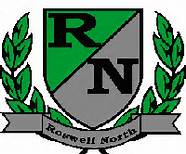 School Governance CouncilMeeting Date:     November 3, 2016Meeting Time:     3:30-5:00 pmMeeting Location:  RNE conference roomMeeting SummaryTopicFacilitatorDurationOpening – RNE ‘Share’Bethany5 minutesTeam Report Reviews PTA, Foundation, Dads ClubAll5 minutesAction Items:Approved October minutesApproved November agendaSet point people for RFF and Seed FundSara5 minutesSGC Initiative(s) – Updates and Action ItemsReviewed communications project scope and timeline Set 2016-2017 SGC goals and selected point people for initiatives/goalsAmy, Sara20-30 minutesCalendar Review and Update Reviewed RFF next stepsReviewed Seed Fund next stepsSara5-10 minutesNext StepsConfirmed agenda and action items for next meetingBrittney5 minutes